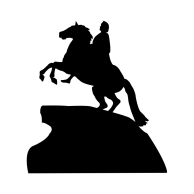 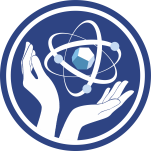 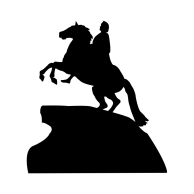 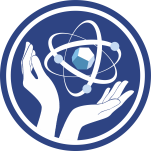 
ЗАЯВКА НА УЧАСТИЕ в IX Международной конференции по биометрии человека


ФОРМАТ ПРОВЕДЕНИЯ:

КОНФЕРЕНЦИЯ
(очное / заочное участие)
24 – 26 сентября 2021 года                                                                                       г. Санкт-Петербург*Заявки принимаются до 10 августа 2021 года на email: info@mayyagordeeva.com 1Фамилия2Имя3Отчество4Дата рождения5Специализация6Опыт работы7Звания и достижения8КонтактыТел.:e-mail:сайт:9Форма участия в конференцииДокладУчастие в работе10Количество дней участия в конференции  24 сентября  25 сентября  26 сентября 11Тема доклада